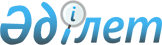 О внесении изменений и дополнения в решение Кызылжарского районного маслихата Северо-Казахстанской области от 25 декабря 2017 года №22/14 "О бюджете Куйбышевского сельского округа Кызылжарского района на 2018-2020 годы"Решение Кызылжарского районного маслихата Северо-Казахстанской области от 29 марта 2018 года № 25/10. Зарегистрировано Департаментом юстиции Северо-Казахстанской области 11 апреля 2018 года № 4654
      В соответствии со статьями 106, 109-1 Бюджетного кодекса Республики Казахстан от 4 декабря 2008 года, статьей 6 Закона Республики Казахстан от 23 января 2001 года "О местном государственном управлении и самоуправлении в Республике Казахстан" Кызылжарский районный маслихат Северо-Казахстанской области РЕШИЛ:
      1. Внести в решение Кызылжарского районного маслихата Северо-Казахстанской области от 25 декабря 2017 года №22/14 "О бюджете Куйбышевского сельского округа Кызылжарского района на 2018-2020 годы" (опубликовано 30 января 2018 года в Эталонном контрольном банке нормативных правовых актов Республики Казахстан, зарегистрировано в Реестре государственной регистрации нормативных правовых актов под № 4520) следующие изменения и дополнение:
      Пункт 1 изложить в следующей редакции:
       "1. Утвердить бюджет Куйбышевского сельского округа Кызылжарского района на 2018-2020 годы согласно приложениям 1, 2 и 3 соответственно, в том числе на 2018 год в следующих объемах:
      1) доходы – 25 401 тысяч тенге, в том числе по:
      налоговым поступлениям – 5 084 тысяч тенге;
      неналоговым поступлениям – 0 тысяч тенге;
      поступления от продажи основного капитала – 0 тысяч тенге;
      поступления трансфертов – 20 317 тысяч тенге;
      2) затраты – 25 401 тысяч тенге.
      3) сальдо по операциям с финансовыми активами – 0 тысяч тенге, в том числе:
      приобретение финансовых активов – 0 тысяч тенге;
      поступления от продажи финансовых активов государства – 0 тысяч тенге;
      4) дефицит (профицит) бюджета – 0 тысяч тенге;
      5) финансирование дефицита (использование профицита) бюджета – 0 тысяч тенге.";
      дополнить пунктом 5-1 следующего содержания:
      "5-1. Учесть в бюджете Куйбышевского сельского округа Кызылжарского района на 2018 год поступление целевых трансфертов из районного бюджета.
      Распределение указанных целевых трансфертов из районного бюджета определяется решением акима Куйбышевского сельского округа Кызылжарского района о реализации решения Кызылжарского районного маслихата Северо-Казахстанской области о бюджете Куйбышевского сельского округа Кызылжарского района на 2018-2020 годы.";
      приложение 1 к указанному решению изложить в новой редакции согласно приложению к настоящему решению.
      2. Настоящее решение вводится в действие с 1 января 2018 года. Бюджет Куйбышевского сельского округа Кызылжарского района на 2018 год 
      Продолжение таблицы
					© 2012. РГП на ПХВ «Институт законодательства и правовой информации Республики Казахстан» Министерства юстиции Республики Казахстан
				
      Председатель

      сессии Кызылжарского

      районного маслихата

      Северо-Казахстанской области

С.Оралұлы

      Секретарь

      Кызылжарского

      районного маслихата

      Северо-Казахстанской области

А. Молдахметова
Приложение к решению сессии районного маслихата от 29 марта 2018 года № 25/10Приложение 1 к решению сессии районного маслихата от 25 декабря 2017 года № 22/14
Категория
Категория
Наименование
Сумма, тысяч тенге
Класс
Наименование
Сумма, тысяч тенге
Подкласс
Наименование
Сумма, тысяч тенге
1
2
3
4
5
1) Доходы
25 401
1
Налоговые поступления
5 084
01
Подоходный налог
1 736
2
Индивидуальный подоходный налог
1 736
04
Налоги на собственность
3 348
1
Налоги на имущество
25
3
Земельный налог
1 022
4
Налог на транспортные средства 
2 301
4
Поступления трансфертов
20 317
02
Трансферты из вышестоящих органов государственного управления
20 317
3
Трансферты из районного (города областного значения) бюджета
20 317
Функциональная группа
Функциональная группа
Функциональная группа
Наименование
Сумма, тысяч тенге
Администратор
Администратор
Наименование
Сумма, тысяч тенге
Программа
Наименование
Сумма, тысяч тенге
1
2
3
4
5
2) Затраты
25 401
1
Государственные услуги общего характера
12 026
124
Аппарат акима города районного значения, села, поселка, сельского округа
12 026
001
Услуги по обеспечению деятельности акима города районного значения, села, поселка, сельского округа
11 751
022
Капитальные расходы государственного органа
275
7
Жилищно-коммунальное хозяйство
1 285
124
Аппарат акима города районного значения, села, поселка, сельского округа
1 285
008
Освещение улиц в населенных пунктах
1 285
8
Культура, спорт, туризм и информационное пространство
11 390
124
Аппарат акима города районного значения, села, поселка, сельского округа
11 390
006
Поддержка культурно-досуговой работы на местном уровне
11 390
13
Прочие
700
124
Аппарат акима города районного значения, села, поселка, сельского округа
700
040
Реализация мероприятий для решения вопросов обустройства населенных пунктов в реализацию мер по содействию экономическому развитию регионов в рамках Программы развития регионов до 2020 года
700
3) Сальдо по операциям с финансовыми активами
0
Приобретение финансовых активов
0
Поступления от продажи финансовых активов государства
0
4) Дефицит (профицит) бюджета
0
5) Финансирование дефицита (использование профицита) бюджета
0